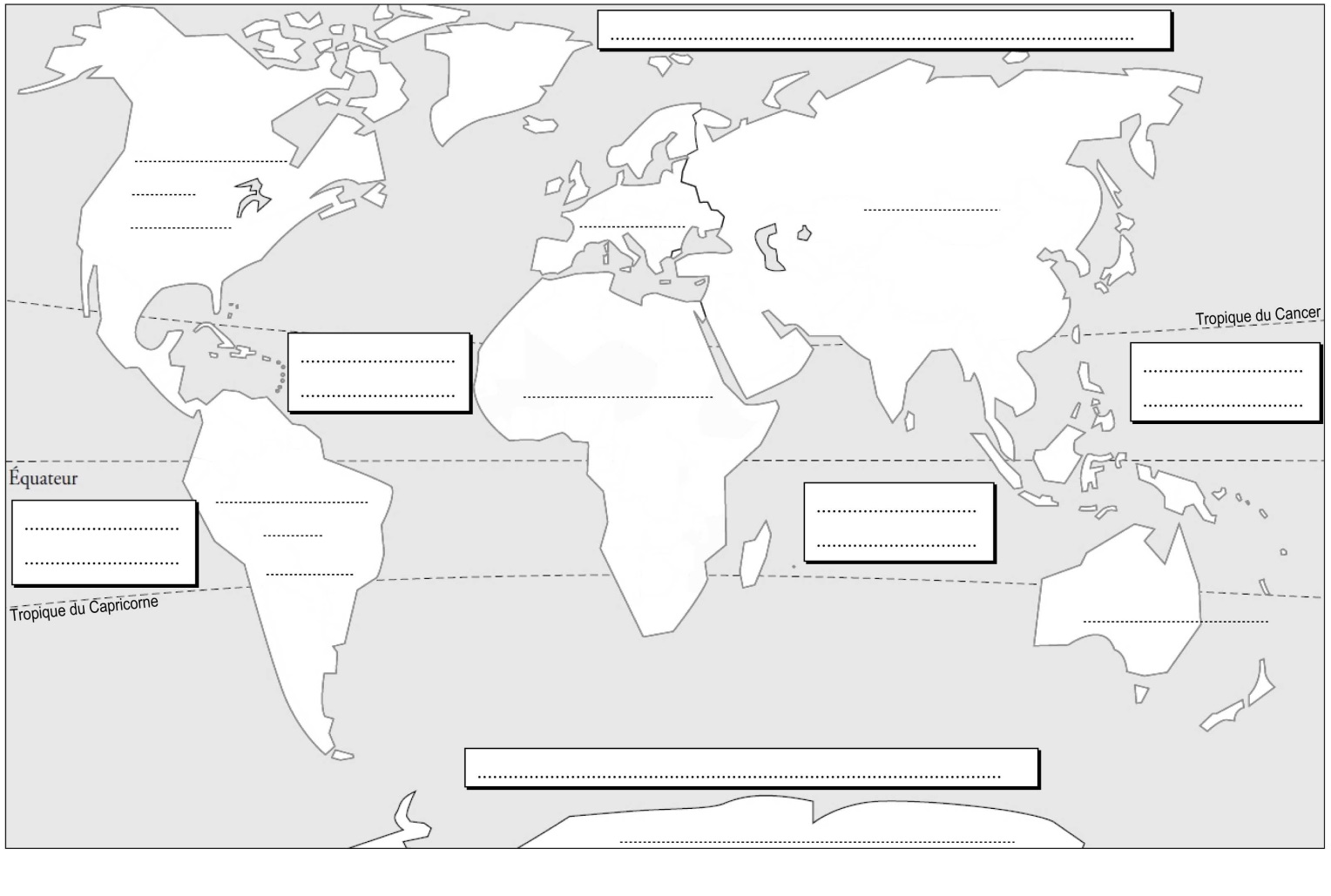 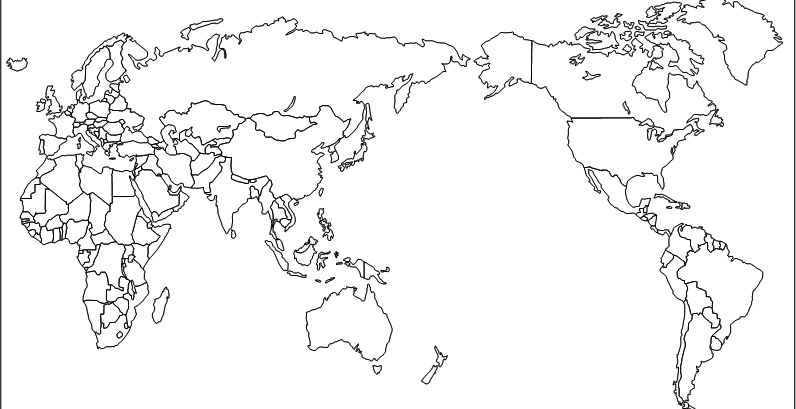 Les repères géographiquesLes repères géographiquesLes repères géographiquesLes repères géographiquesCompétence : Se repérer dans l'espace : construire des repères géographiquesCompétence : Se repérer dans l'espace : construire des repères géographiquesCompétence : Se repérer dans l'espace : construire des repères géographiquesCompétence : Se repérer dans l'espace : construire des repères géographiquesNommer et localiser les grands repères géographiquesSituer des lieux et des espaces les uns par rapport aux autresAppréhender la notion d’échelleMémoriser et mobiliser les repères géographiquesCompétence : Pratiquer différents langagesCompétence : Pratiquer différents langagesCompétence : Pratiquer différents langagesCompétence : Pratiquer différents langagesRéaliser ou compléter des productions graphiquesRéaliser ou compléter des productions graphiquesS’approprier et utiliser un lexique spécifique en contexteS’approprier et utiliser un lexique spécifique en contexte1. Les points cardinaux1. Les points cardinaux1. Les points cardinaux1. Les points cardinaux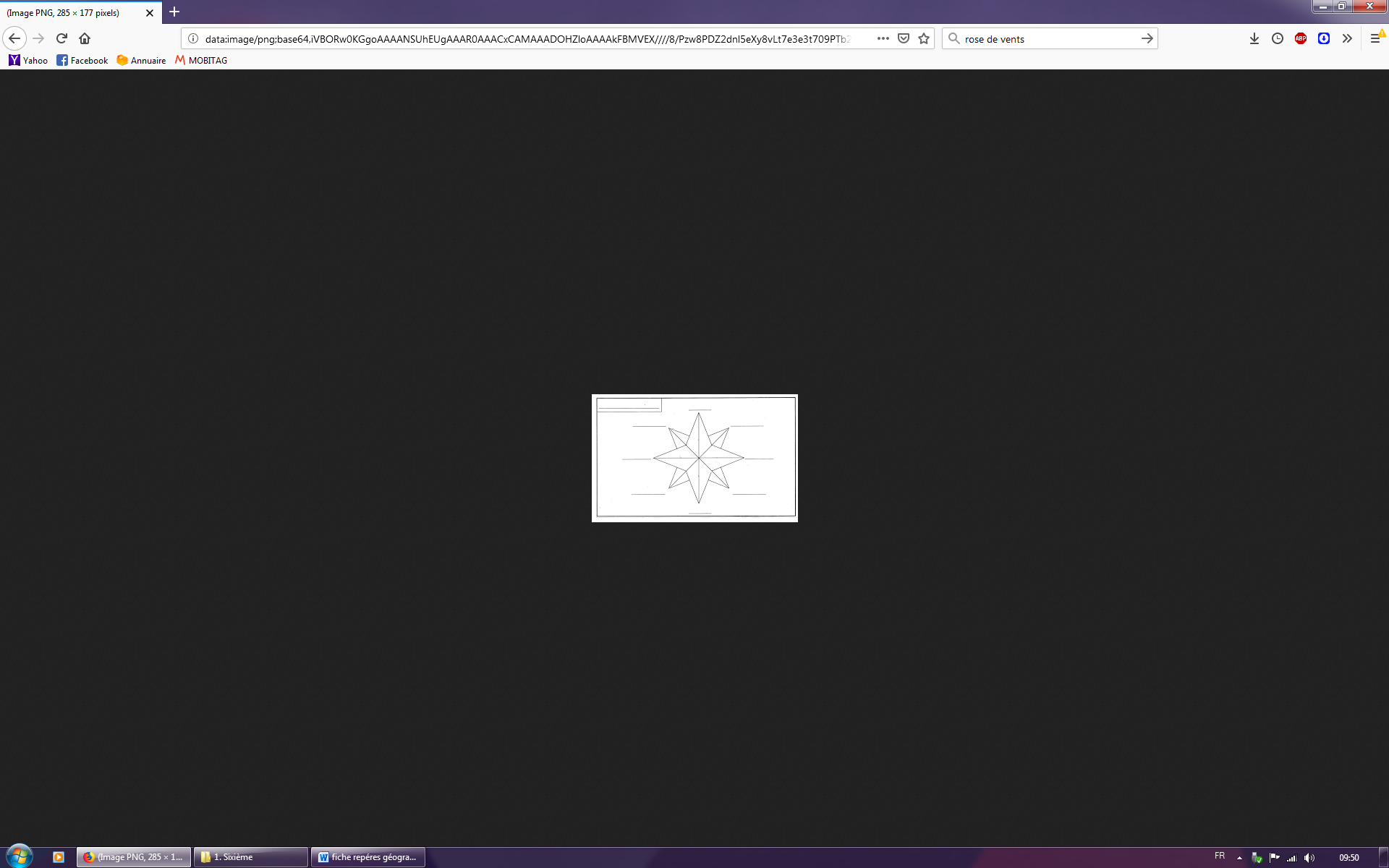 2. Le globe terrestre2. Le globe terrestre2. Le globe terrestre2. Le globe terrestre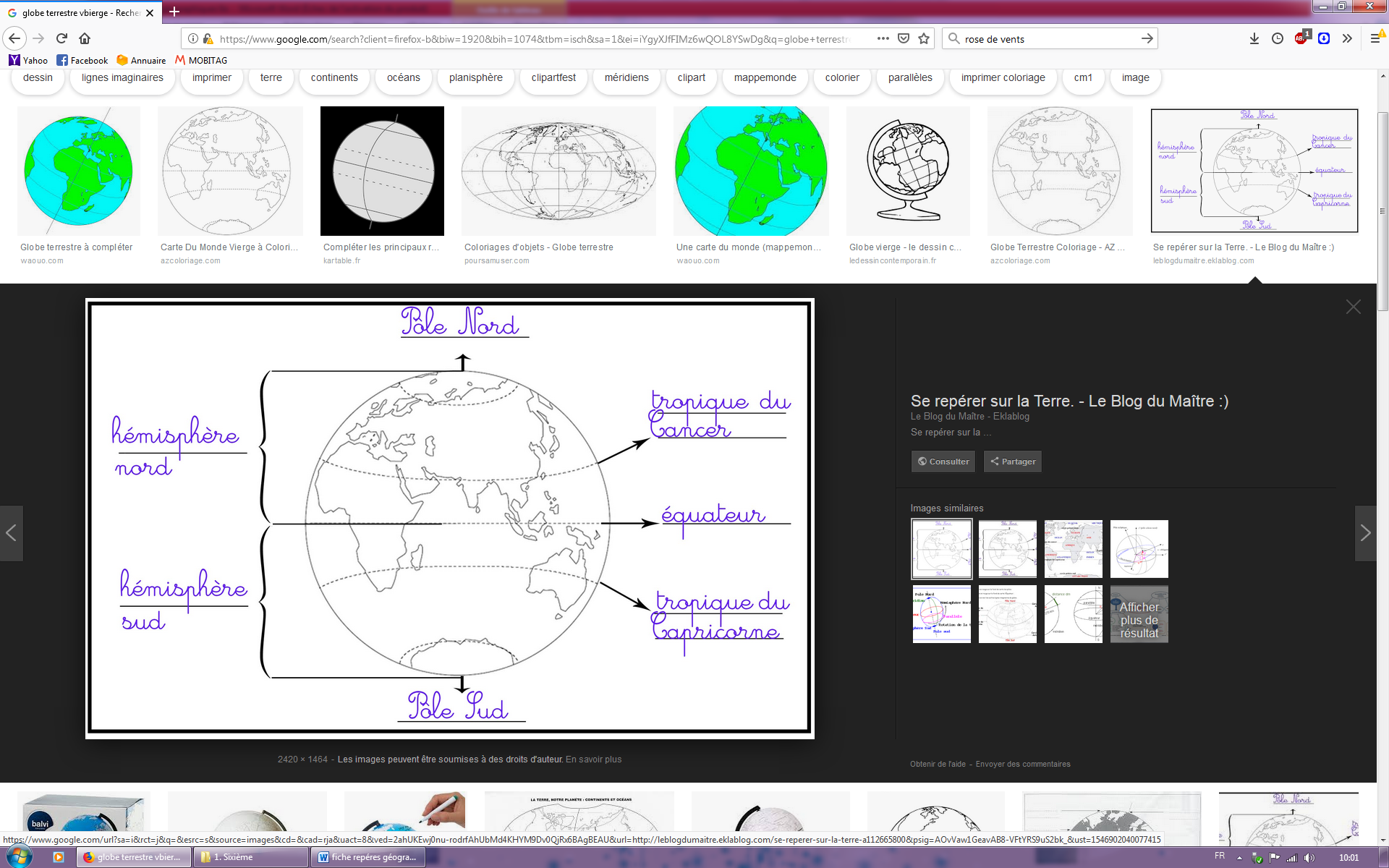 3. Le planisphère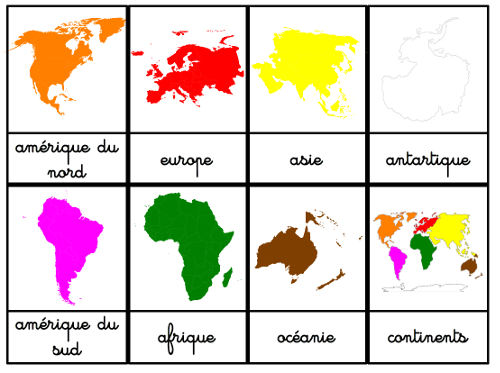 3. Le planisphère3. Le planisphère3. Le planisphère